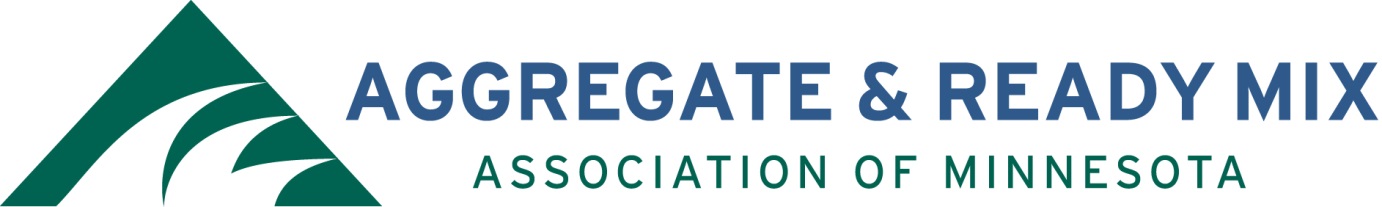  of MN Scholarship GuidelinesTwo awards of $2,000.00 each will be made yearly.	$2,000 Annual Engineering Scholarship:Eligible students must be currently enrolled in civil or construction engineering program at:		University of Minnesota (Twin Cities)		Minnesota State University – Mankato		University of Minnesota – Duluth		University of St. Thomas$2,000 Dave Edmunds Memorial ScholarshipEligible students must be currently enrolled in a construction management or geology program at an accredited, four-year, college program within the State of Minnesota.Recipient must use the scholarship during the school year following receipt of the award.ARM’s Scholarship Committee shall review submittals with a decision and notification of winners by January 30, 2020.Send the completed application to info@armofmn.com or mail to the address shown below. 		Aggregate & Ready Mix Association of  ()		Attn: Scholarship Committee		PO Box 211542		Eagan, MN  55121Applications must be received via email or postmarked no later than December 11, 2020.  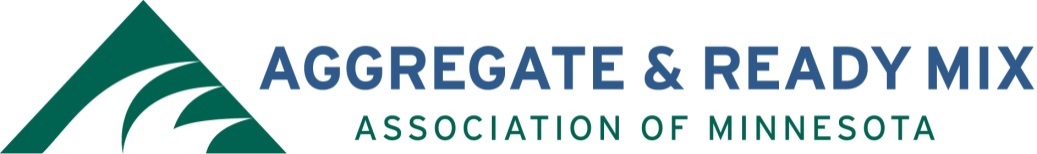  of Minnesota Scholarship ApplicationPlease provide a brief paragraph outlining your plans for advanced education and your long-term goals (use separate sheet of paper if necessary):I have read the Aggregate Ready Mix Association of Minnesota Members Scholarship Guidelines on the preceding pages and agree to abide by them:Student Signature							DatePlease return completed application to the following address or email to info@armofmn.com.  DEADLINE IS December 11, 2020Aggregate & Ready Mix Association of  ()Attn: Scholarship CommitteePO Box 211542Eagan, MN  55121Entry Date:  Student Name:  Street Address:City, State, Zip:  Phone & Email:Student’s Birth Date:  School Presently Attending:  Grade Point Average:  School Contact (name and phone number of a teacher or school official familiar with the student):Extracurricular Activities (use separate sheet of paper if necessary):